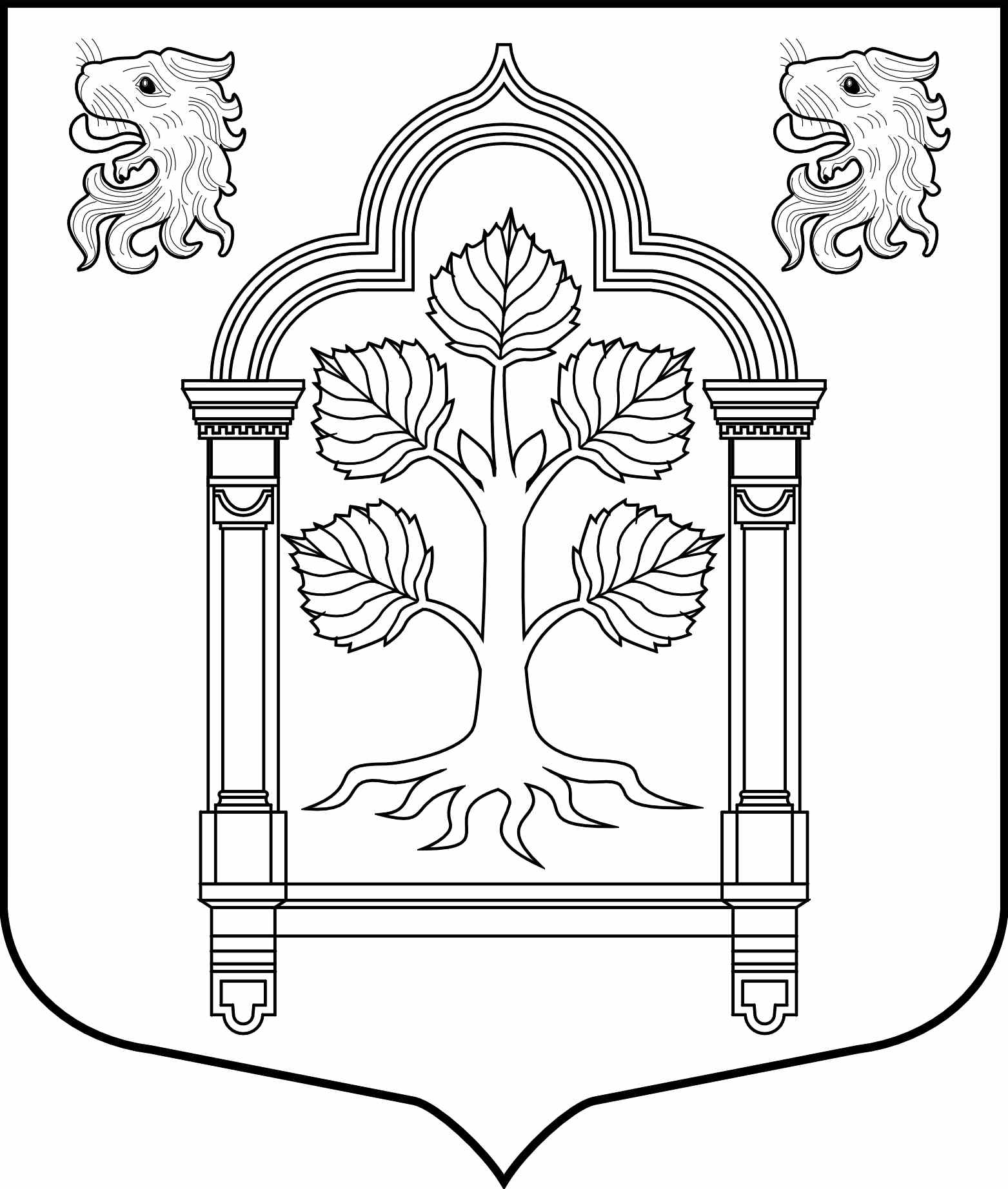 МУНИЦИПАЛЬНЫЙ СОВЕТвнутригородского муниципального образования Санкт-Петербурга муниципальный округ Константиновское_________________________________________________________________________________________________________________________________________________________________________198264, Санкт-Петербург, пр. Ветеранов, д. 166, лит. А, пом. № 16Н,  тел./факс 300-48-80E-mail: mokrug41@mail.ru« 27 » ноября 2013 г.								№ 55РЕШЕНИЕСанкт-ПетербургО публичных слушаниях по проекту решения о местном бюджете внутригородского муниципального образования Санкт-Петербургамуниципального округа Константиновское на 2014 год.Руководствуясь ст.14 Устава МО МО Константиновское, Положением о порядке организации и проведения публичных слушаний в МО МО Константиновское, СоветРЕШИЛ:Назначить публичные слушания по проекту решения о местном бюджете внутригородского муниципального образования Санкт-Петербурга муниципального округа Константиновское на 2014 год.Назначить организатором проведения публичных слушанийаппарат Муниципального СоветаУстановить дату и время проведения публичных слушаний – 29 ноября 2013 года в 16 часов.Установить местом проведения публичных слушаний – Санкт-Петербург, ул. Пограничника Гарькавого, д. 36, корп.1 (помещение подросткового клуба «Ракета» актовый зал).Опубликовать информационное сообщение о проведении публичных слушаний в газете «Муниципальный вестник».Настоящее решение вступает в силу с момента его принятия.Глава Муниципального образования 					        Т.В. Зыкова